考古題：上網搜尋『勞動部勞動力發展署技能檢定中心』＞檢定專區＞報檢人專區＞考古題區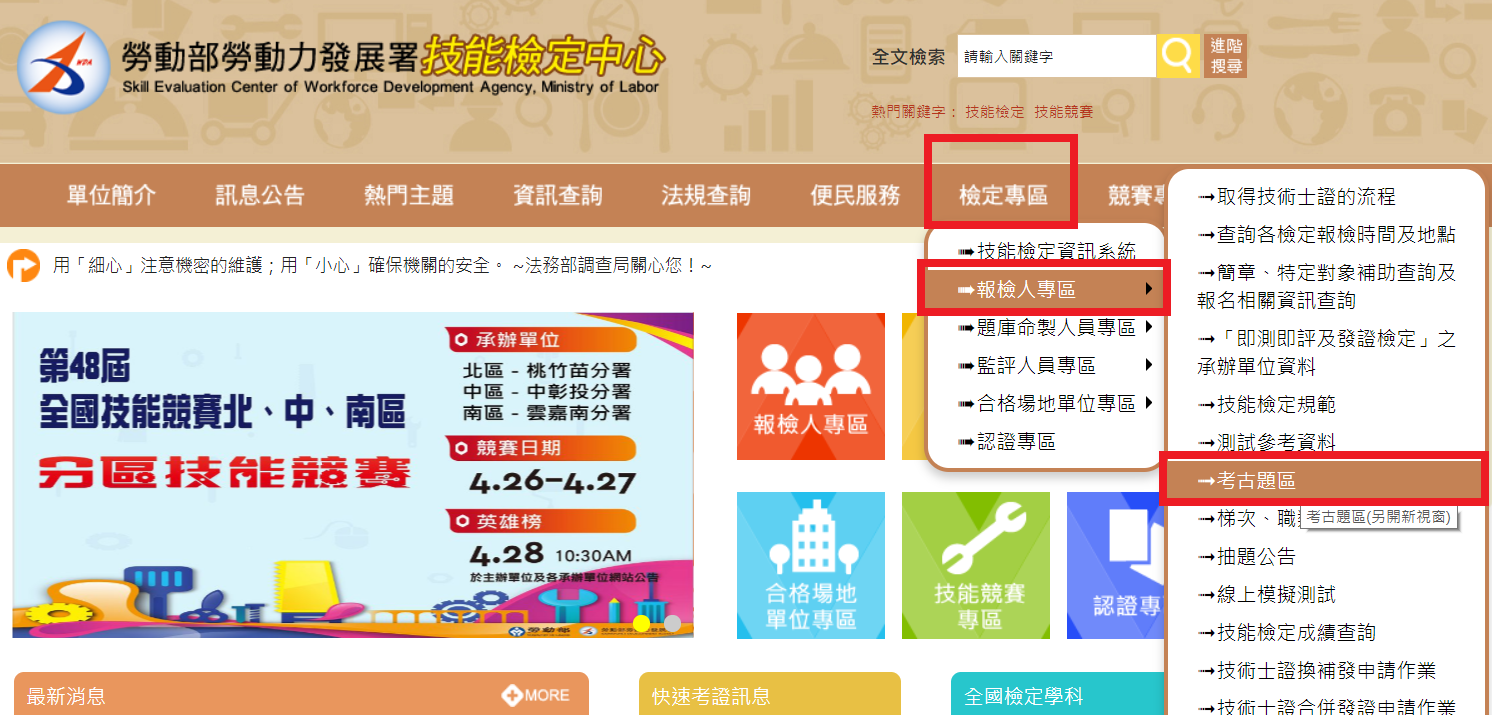 點選『全國技能檢定各梯次試題及答案』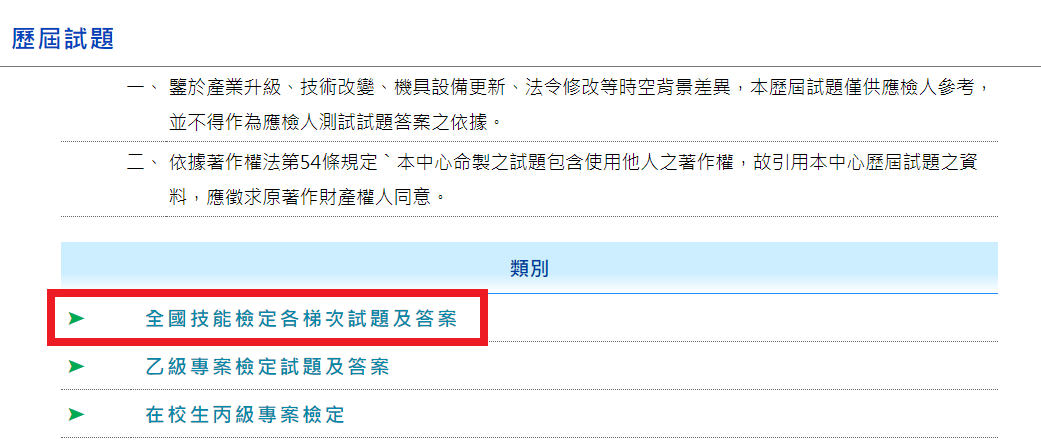 尋找各年度學科試題並點選『瀏覽』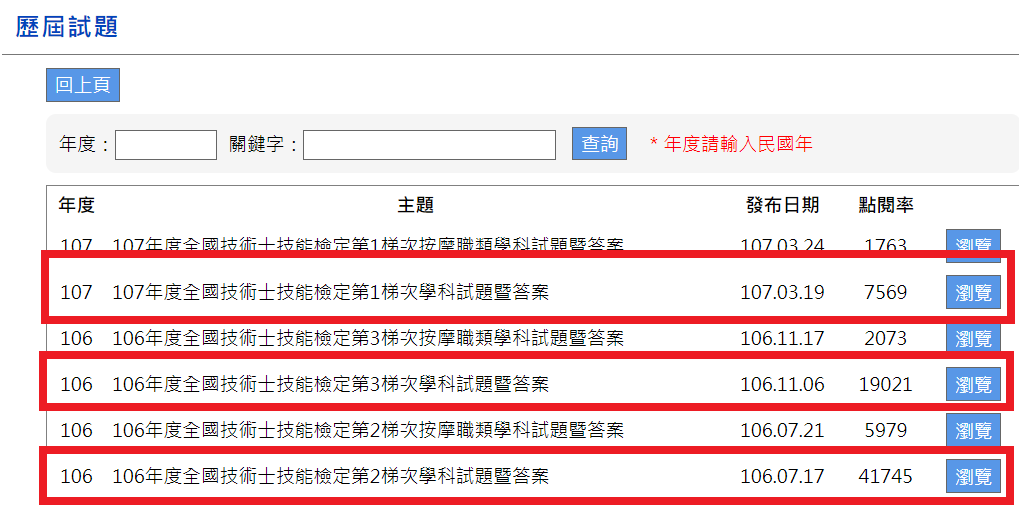 尋找『保母人員』並按下載，即可完成。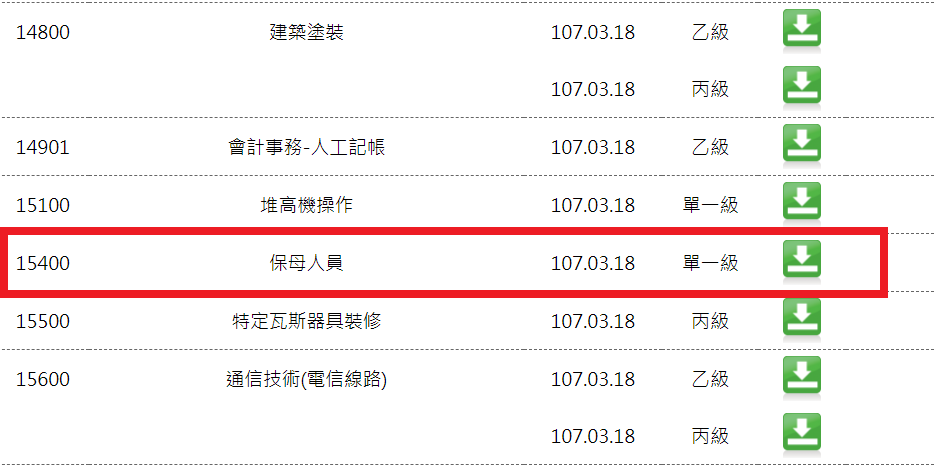 